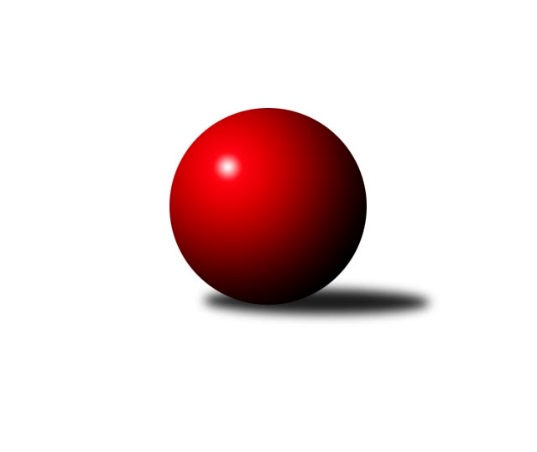 Č.6Ročník 2019/2020	11.5.2024 Východočeská divize 2019/2020Statistika 6. kolaTabulka družstev:		družstvo	záp	výh	rem	proh	skore	sety	průměr	body	plné	dorážka	chyby	1.	KK Dobruška	6	6	0	0	82 : 14 	(53.0 : 19.0)	2829	12	1889	940	22.7	2.	TJ Jiskra Hylváty	6	5	0	1	62 : 34 	(28.0 : 30.0)	2633	10	1805	828	32.3	3.	KK Zálabák Smiřice	5	4	0	1	54 : 26 	(26.5 : 13.5)	2601	8	1780	821	33	4.	TJ Nová Paka	6	3	1	2	52 : 44 	(28.0 : 20.0)	2634	7	1806	827	31.7	5.	TJ Dvůr Králové n. L.	6	3	1	2	46 : 50 	(19.0 : 27.0)	2636	7	1808	828	29.2	6.	TJ Červený Kostelec B	5	3	0	2	44 : 36 	(24.5 : 27.5)	2609	6	1782	827	30	7.	TJ Start Rychnov n. Kn. B	6	3	0	3	50 : 46 	(36.5 : 31.5)	2668	6	1819	849	31.2	8.	SKK Třebechovice p. O.	6	3	0	3	47 : 49 	(27.0 : 33.0)	2578	6	1752	826	31	9.	SKK Vrchlabí SPVR B	6	3	0	3	45 : 51 	(32.5 : 23.5)	2603	6	1795	808	33	10.	Spartak Rokytnice n. J. B	6	2	1	3	46 : 50 	(20.0 : 30.0)	2647	5	1805	842	34.3	11.	KK Vysoké Mýto	6	2	0	4	38 : 58 	(34.5 : 29.5)	2667	4	1825	842	26.3	12.	SK Solnice	6	1	1	4	40 : 56 	(26.5 : 37.5)	2573	3	1769	803	33.5	13.	SKK Náchod B	6	1	0	5	25 : 71 	(14.5 : 37.5)	2620	2	1814	806	36.3	14.	TJ Lokomotiva Trutnov B	6	0	0	6	25 : 71 	(27.5 : 38.5)	2573	0	1782	791	39.7Tabulka doma:		družstvo	záp	výh	rem	proh	skore	sety	průměr	body	maximum	minimum	1.	KK Dobruška	6	6	0	0	82 : 14 	(53.0 : 19.0)	2829	12	2904	2784	2.	TJ Nová Paka	4	3	1	0	46 : 18 	(25.0 : 15.0)	2582	7	2705	2512	3.	TJ Dvůr Králové n. L.	4	3	1	0	40 : 24 	(12.0 : 10.0)	2662	7	2690	2597	4.	TJ Jiskra Hylváty	3	3	0	0	40 : 8 	(17.0 : 11.0)	2644	6	2686	2610	5.	SKK Vrchlabí SPVR B	3	3	0	0	37 : 11 	(26.0 : 10.0)	2728	6	2757	2701	6.	SKK Třebechovice p. O.	3	3	0	0	35 : 13 	(18.0 : 14.0)	2568	6	2647	2513	7.	KK Vysoké Mýto	2	2	0	0	30 : 2 	(21.5 : 2.5)	2814	4	2852	2775	8.	KK Zálabák Smiřice	2	2	0	0	26 : 6 	(8.0 : 2.0)	2729	4	2731	2726	9.	TJ Start Rychnov n. Kn. B	3	2	0	1	30 : 18 	(21.5 : 14.5)	2755	4	2877	2657	10.	Spartak Rokytnice n. J. B	2	1	0	1	20 : 12 	(6.0 : 4.0)	2687	2	2731	2642	11.	TJ Červený Kostelec B	1	1	0	0	10 : 6 	(2.0 : 2.0)	2631	2	2631	2631	12.	SK Solnice	3	1	0	2	22 : 26 	(15.5 : 20.5)	2475	2	2536	2427	13.	SKK Náchod B	3	1	0	2	20 : 28 	(8.5 : 15.5)	2709	2	2735	2694	14.	TJ Lokomotiva Trutnov B	2	0	0	2	6 : 26 	(10.0 : 14.0)	2650	0	2667	2633Tabulka venku:		družstvo	záp	výh	rem	proh	skore	sety	průměr	body	maximum	minimum	1.	KK Zálabák Smiřice	3	2	0	1	28 : 20 	(18.5 : 11.5)	2559	4	2728	2438	2.	TJ Červený Kostelec B	4	2	0	2	34 : 30 	(22.5 : 25.5)	2604	4	2751	2527	3.	TJ Jiskra Hylváty	3	2	0	1	22 : 26 	(11.0 : 19.0)	2629	4	2734	2500	4.	Spartak Rokytnice n. J. B	4	1	1	2	26 : 38 	(14.0 : 26.0)	2637	3	2733	2508	5.	TJ Start Rychnov n. Kn. B	3	1	0	2	20 : 28 	(15.0 : 17.0)	2639	2	2807	2473	6.	SK Solnice	3	0	1	2	18 : 30 	(11.0 : 17.0)	2605	1	2659	2573	7.	KK Dobruška	0	0	0	0	0 : 0 	(0.0 : 0.0)	0	0	0	0	8.	TJ Nová Paka	2	0	0	2	6 : 26 	(3.0 : 5.0)	2660	0	2674	2645	9.	TJ Dvůr Králové n. L.	2	0	0	2	6 : 26 	(7.0 : 17.0)	2623	0	2667	2578	10.	SKK Třebechovice p. O.	3	0	0	3	12 : 36 	(9.0 : 19.0)	2581	0	2706	2515	11.	TJ Lokomotiva Trutnov B	4	0	0	4	19 : 45 	(17.5 : 24.5)	2554	0	2643	2434	12.	SKK Vrchlabí SPVR B	3	0	0	3	8 : 40 	(6.5 : 13.5)	2562	0	2680	2445	13.	SKK Náchod B	3	0	0	3	5 : 43 	(6.0 : 22.0)	2591	0	2612	2565	14.	KK Vysoké Mýto	4	0	0	4	8 : 56 	(13.0 : 27.0)	2631	0	2754	2528Tabulka podzimní části:		družstvo	záp	výh	rem	proh	skore	sety	průměr	body	doma	venku	1.	KK Dobruška	6	6	0	0	82 : 14 	(53.0 : 19.0)	2829	12 	6 	0 	0 	0 	0 	0	2.	TJ Jiskra Hylváty	6	5	0	1	62 : 34 	(28.0 : 30.0)	2633	10 	3 	0 	0 	2 	0 	1	3.	KK Zálabák Smiřice	5	4	0	1	54 : 26 	(26.5 : 13.5)	2601	8 	2 	0 	0 	2 	0 	1	4.	TJ Nová Paka	6	3	1	2	52 : 44 	(28.0 : 20.0)	2634	7 	3 	1 	0 	0 	0 	2	5.	TJ Dvůr Králové n. L.	6	3	1	2	46 : 50 	(19.0 : 27.0)	2636	7 	3 	1 	0 	0 	0 	2	6.	TJ Červený Kostelec B	5	3	0	2	44 : 36 	(24.5 : 27.5)	2609	6 	1 	0 	0 	2 	0 	2	7.	TJ Start Rychnov n. Kn. B	6	3	0	3	50 : 46 	(36.5 : 31.5)	2668	6 	2 	0 	1 	1 	0 	2	8.	SKK Třebechovice p. O.	6	3	0	3	47 : 49 	(27.0 : 33.0)	2578	6 	3 	0 	0 	0 	0 	3	9.	SKK Vrchlabí SPVR B	6	3	0	3	45 : 51 	(32.5 : 23.5)	2603	6 	3 	0 	0 	0 	0 	3	10.	Spartak Rokytnice n. J. B	6	2	1	3	46 : 50 	(20.0 : 30.0)	2647	5 	1 	0 	1 	1 	1 	2	11.	KK Vysoké Mýto	6	2	0	4	38 : 58 	(34.5 : 29.5)	2667	4 	2 	0 	0 	0 	0 	4	12.	SK Solnice	6	1	1	4	40 : 56 	(26.5 : 37.5)	2573	3 	1 	0 	2 	0 	1 	2	13.	SKK Náchod B	6	1	0	5	25 : 71 	(14.5 : 37.5)	2620	2 	1 	0 	2 	0 	0 	3	14.	TJ Lokomotiva Trutnov B	6	0	0	6	25 : 71 	(27.5 : 38.5)	2573	0 	0 	0 	2 	0 	0 	4Tabulka jarní části:		družstvo	záp	výh	rem	proh	skore	sety	průměr	body	doma	venku	1.	TJ Jiskra Hylváty	0	0	0	0	0 : 0 	(0.0 : 0.0)	0	0 	0 	0 	0 	0 	0 	0 	2.	TJ Lokomotiva Trutnov B	0	0	0	0	0 : 0 	(0.0 : 0.0)	0	0 	0 	0 	0 	0 	0 	0 	3.	SKK Náchod B	0	0	0	0	0 : 0 	(0.0 : 0.0)	0	0 	0 	0 	0 	0 	0 	0 	4.	SK Solnice	0	0	0	0	0 : 0 	(0.0 : 0.0)	0	0 	0 	0 	0 	0 	0 	0 	5.	SKK Vrchlabí SPVR B	0	0	0	0	0 : 0 	(0.0 : 0.0)	0	0 	0 	0 	0 	0 	0 	0 	6.	Spartak Rokytnice n. J. B	0	0	0	0	0 : 0 	(0.0 : 0.0)	0	0 	0 	0 	0 	0 	0 	0 	7.	TJ Start Rychnov n. Kn. B	0	0	0	0	0 : 0 	(0.0 : 0.0)	0	0 	0 	0 	0 	0 	0 	0 	8.	SKK Třebechovice p. O.	0	0	0	0	0 : 0 	(0.0 : 0.0)	0	0 	0 	0 	0 	0 	0 	0 	9.	TJ Dvůr Králové n. L.	0	0	0	0	0 : 0 	(0.0 : 0.0)	0	0 	0 	0 	0 	0 	0 	0 	10.	KK Dobruška	0	0	0	0	0 : 0 	(0.0 : 0.0)	0	0 	0 	0 	0 	0 	0 	0 	11.	KK Zálabák Smiřice	0	0	0	0	0 : 0 	(0.0 : 0.0)	0	0 	0 	0 	0 	0 	0 	0 	12.	TJ Nová Paka	0	0	0	0	0 : 0 	(0.0 : 0.0)	0	0 	0 	0 	0 	0 	0 	0 	13.	KK Vysoké Mýto	0	0	0	0	0 : 0 	(0.0 : 0.0)	0	0 	0 	0 	0 	0 	0 	0 	14.	TJ Červený Kostelec B	0	0	0	0	0 : 0 	(0.0 : 0.0)	0	0 	0 	0 	0 	0 	0 	0 Zisk bodů pro družstvo:		jméno hráče	družstvo	body	zápasy	v %	dílčí body	sety	v %	1.	Jiří Bek 	SKK Třebechovice p. O. 	12	/	6	(100%)		/		(%)	2.	Martin Děkan 	KK Dobruška  	10	/	5	(100%)		/		(%)	3.	David Hanzlíček 	KK Zálabák Smiřice  	10	/	5	(100%)		/		(%)	4.	Jiří Slavík 	KK Dobruška  	10	/	6	(83%)		/		(%)	5.	Lukáš Fanc 	KK Dobruška  	10	/	6	(83%)		/		(%)	6.	Roman Václavek 	KK Dobruška  	10	/	6	(83%)		/		(%)	7.	Jan Králíček 	KK Dobruška  	10	/	6	(83%)		/		(%)	8.	Ladislav Urbánek 	TJ Start Rychnov n. Kn. B 	10	/	6	(83%)		/		(%)	9.	Vojtěch Kazda 	TJ Nová Paka  	10	/	6	(83%)		/		(%)	10.	Oldřich Motyčka 	SKK Třebechovice p. O. 	10	/	6	(83%)		/		(%)	11.	Pavel Novák 	TJ Červený Kostelec B 	8	/	4	(100%)		/		(%)	12.	Pavel Maršík 	SKK Vrchlabí SPVR B 	8	/	5	(80%)		/		(%)	13.	Václav Šmída 	KK Zálabák Smiřice  	8	/	5	(80%)		/		(%)	14.	Miroslav Cupal 	KK Zálabák Smiřice  	8	/	5	(80%)		/		(%)	15.	Petr Holý 	TJ Lokomotiva Trutnov B 	8	/	5	(80%)		/		(%)	16.	Karel Řehák 	TJ Jiskra Hylváty 	8	/	5	(80%)		/		(%)	17.	Petr Mařas 	Spartak Rokytnice n. J. B 	8	/	5	(80%)		/		(%)	18.	Vojtěch Šípek 	TJ Start Rychnov n. Kn. B 	8	/	6	(67%)		/		(%)	19.	Václav Kašpar 	KK Vysoké Mýto  	8	/	6	(67%)		/		(%)	20.	Jiří Bajer 	TJ Nová Paka  	8	/	6	(67%)		/		(%)	21.	Michal Balcar 	KK Dobruška  	8	/	6	(67%)		/		(%)	22.	Martin Nosek 	SK Solnice  	8	/	6	(67%)		/		(%)	23.	Dobroslav Lánský 	TJ Nová Paka  	8	/	6	(67%)		/		(%)	24.	Jakub Stejskal 	Spartak Rokytnice n. J. B 	8	/	6	(67%)		/		(%)	25.	Marek Zívr 	SKK Vrchlabí SPVR B 	6	/	4	(75%)		/		(%)	26.	Michal Janeček 	KK Zálabák Smiřice  	6	/	4	(75%)		/		(%)	27.	Petr Linhart 	TJ Červený Kostelec B 	6	/	4	(75%)		/		(%)	28.	Vladimír Žiško 	SKK Vrchlabí SPVR B 	6	/	5	(60%)		/		(%)	29.	Martin Čihák 	TJ Start Rychnov n. Kn. B 	6	/	5	(60%)		/		(%)	30.	Miloš Veigl 	TJ Lokomotiva Trutnov B 	6	/	5	(60%)		/		(%)	31.	Ondřej Votoček 	SKK Vrchlabí SPVR B 	6	/	5	(60%)		/		(%)	32.	Jiří Červinka 	TJ Dvůr Králové n. L.  	6	/	5	(60%)		/		(%)	33.	Milan Januška 	TJ Jiskra Hylváty 	6	/	5	(60%)		/		(%)	34.	Libor Čaban 	TJ Jiskra Hylváty 	6	/	5	(60%)		/		(%)	35.	Tomáš Pražák 	TJ Jiskra Hylváty 	6	/	5	(60%)		/		(%)	36.	Ladislav Zívr 	TJ Dvůr Králové n. L.  	6	/	5	(60%)		/		(%)	37.	Vladimír Doubek 	Spartak Rokytnice n. J. B 	6	/	5	(60%)		/		(%)	38.	Tomáš Brzlínek 	KK Vysoké Mýto  	6	/	6	(50%)		/		(%)	39.	Jan Volf 	Spartak Rokytnice n. J. B 	6	/	6	(50%)		/		(%)	40.	Jan Šmidrkal 	TJ Nová Paka  	6	/	6	(50%)		/		(%)	41.	Matěj Stančík 	TJ Start Rychnov n. Kn. B 	6	/	6	(50%)		/		(%)	42.	Petr Janeček 	TJ Dvůr Králové n. L.  	6	/	6	(50%)		/		(%)	43.	Aleš Tichý 	SKK Náchod B 	5	/	6	(42%)		/		(%)	44.	Martin Kozel st.	SK Solnice  	4	/	2	(100%)		/		(%)	45.	Matěj Mach 	TJ Jiskra Hylváty 	4	/	2	(100%)		/		(%)	46.	Jan Vencl 	TJ Jiskra Hylváty 	4	/	2	(100%)		/		(%)	47.	Jan Mařas 	Spartak Rokytnice n. J. B 	4	/	2	(100%)		/		(%)	48.	Luděk Horák 	TJ Dvůr Králové n. L.  	4	/	3	(67%)		/		(%)	49.	Michal Vlček 	TJ Červený Kostelec B 	4	/	4	(50%)		/		(%)	50.	Jiří Kout 	TJ Nová Paka  	4	/	4	(50%)		/		(%)	51.	Petr Vaněk 	TJ Červený Kostelec B 	4	/	4	(50%)		/		(%)	52.	Jaromír Erlebach 	TJ Nová Paka  	4	/	4	(50%)		/		(%)	53.	Jakub Wenzel 	TJ Červený Kostelec B 	4	/	4	(50%)		/		(%)	54.	František Hejna 	SKK Náchod B 	4	/	4	(50%)		/		(%)	55.	Petr Bartoš 	KK Vysoké Mýto  	4	/	5	(40%)		/		(%)	56.	Daniel Bouda 	TJ Červený Kostelec B 	4	/	5	(40%)		/		(%)	57.	Martin Prošvic 	KK Vysoké Mýto  	4	/	6	(33%)		/		(%)	58.	Michal Kala 	TJ Start Rychnov n. Kn. B 	4	/	6	(33%)		/		(%)	59.	Jaroslav Stráník 	KK Vysoké Mýto  	4	/	6	(33%)		/		(%)	60.	Petr Gálus 	TJ Start Rychnov n. Kn. B 	4	/	6	(33%)		/		(%)	61.	Milan Hrubý 	SK Solnice  	4	/	6	(33%)		/		(%)	62.	Zdeněk Mařák 	SKK Třebechovice p. O. 	4	/	6	(33%)		/		(%)	63.	Lukáš Blažej 	TJ Dvůr Králové n. L.  	4	/	6	(33%)		/		(%)	64.	Jaroslav Jusko 	TJ Lokomotiva Trutnov B 	4	/	6	(33%)		/		(%)	65.	Tomáš Skala 	TJ Jiskra Hylváty 	4	/	6	(33%)		/		(%)	66.	Josef Dvořák 	SKK Třebechovice p. O. 	4	/	6	(33%)		/		(%)	67.	Tomáš Kyndl 	KK Vysoké Mýto  	4	/	6	(33%)		/		(%)	68.	Pavel Píč 	SK Solnice  	4	/	6	(33%)		/		(%)	69.	Jaroslav Špicner 	SKK Náchod B 	4	/	6	(33%)		/		(%)	70.	Rudolf Stejskal 	SK Solnice  	4	/	6	(33%)		/		(%)	71.	Tomáš Hrubý 	SK Solnice  	4	/	6	(33%)		/		(%)	72.	Jiří Bartoníček 	SK Solnice  	2	/	1	(100%)		/		(%)	73.	Mikuláš Martinec 	SKK Náchod B 	2	/	1	(100%)		/		(%)	74.	Radek Novák 	Spartak Rokytnice n. J. B 	2	/	1	(100%)		/		(%)	75.	Filip Jirsák 	TJ Lokomotiva Trutnov B 	2	/	1	(100%)		/		(%)	76.	Vladimír Sonnevend 	SK Solnice  	2	/	1	(100%)		/		(%)	77.	Martin Ivan 	KK Zálabák Smiřice  	2	/	2	(50%)		/		(%)	78.	Robert Petera 	SKK Třebechovice p. O. 	2	/	2	(50%)		/		(%)	79.	Filip Matouš 	SKK Vrchlabí SPVR B 	2	/	2	(50%)		/		(%)	80.	Zdeněk Babka 	TJ Lokomotiva Trutnov B 	2	/	3	(33%)		/		(%)	81.	Monika Wajsarová 	TJ Jiskra Hylváty 	2	/	3	(33%)		/		(%)	82.	Jiří Mochan 	KK Zálabák Smiřice  	2	/	3	(33%)		/		(%)	83.	Vladimír Cerman 	SKK Vrchlabí SPVR B 	2	/	3	(33%)		/		(%)	84.	Milan Vencl 	TJ Jiskra Hylváty 	2	/	3	(33%)		/		(%)	85.	Radek Urgela 	KK Zálabák Smiřice  	2	/	4	(25%)		/		(%)	86.	Jiří Doucha ml.	SKK Náchod B 	2	/	4	(25%)		/		(%)	87.	Karel Kratochvíl 	TJ Lokomotiva Trutnov B 	2	/	4	(25%)		/		(%)	88.	Roman Stříbrný 	Spartak Rokytnice n. J. B 	2	/	4	(25%)		/		(%)	89.	Jan Horáček 	SKK Vrchlabí SPVR B 	2	/	5	(20%)		/		(%)	90.	Jiří Hanuš 	SKK Třebechovice p. O. 	2	/	5	(20%)		/		(%)	91.	Tomáš Cvrček 	Spartak Rokytnice n. J. B 	2	/	5	(20%)		/		(%)	92.	Miloš Voleský 	SKK Náchod B 	2	/	5	(20%)		/		(%)	93.	Tomáš Kincl 	TJ Červený Kostelec B 	2	/	5	(20%)		/		(%)	94.	Jan Janeček 	TJ Dvůr Králové n. L.  	2	/	6	(17%)		/		(%)	95.	Martin Hanuš 	SKK Náchod B 	2	/	6	(17%)		/		(%)	96.	Jaroslav Jeníček 	TJ Lokomotiva Trutnov B 	1	/	3	(17%)		/		(%)	97.	Ladislav Erben 	SKK Vrchlabí SPVR B 	1	/	3	(17%)		/		(%)	98.	Luděk Moravec 	SKK Třebechovice p. O. 	1	/	5	(10%)		/		(%)	99.	Josef Rychtář 	SKK Vrchlabí SPVR B 	0	/	1	(0%)		/		(%)	100.	Jiří Frinta 	KK Dobruška  	0	/	1	(0%)		/		(%)	101.	Petr Janouch 	Spartak Rokytnice n. J. B 	0	/	1	(0%)		/		(%)	102.	Milan Hurdálek 	SKK Náchod B 	0	/	1	(0%)		/		(%)	103.	Martina Fejfarová 	SKK Vrchlabí SPVR B 	0	/	1	(0%)		/		(%)	104.	Eva Fajstavrová 	SKK Vrchlabí SPVR B 	0	/	1	(0%)		/		(%)	105.	Tereza Votočková 	SKK Vrchlabí SPVR B 	0	/	1	(0%)		/		(%)	106.	Josef Ledajaks 	KK Vysoké Mýto  	0	/	1	(0%)		/		(%)	107.	Lubomír Šípek 	TJ Start Rychnov n. Kn. B 	0	/	1	(0%)		/		(%)	108.	Jan Gintar 	SKK Náchod B 	0	/	2	(0%)		/		(%)	109.	Václav Balous 	SK Solnice  	0	/	2	(0%)		/		(%)	110.	Monika Horová 	TJ Dvůr Králové n. L.  	0	/	3	(0%)		/		(%)	111.	Erik Folta 	TJ Nová Paka  	0	/	4	(0%)		/		(%)	112.	David Chaloupka 	TJ Lokomotiva Trutnov B 	0	/	6	(0%)		/		(%)Průměry na kuželnách:		kuželna	průměr	plné	dorážka	chyby	výkon na hráče	1.	Dobruška, 1-2	2751	1852	898	27.7	(458.6)	2.	SKK Nachod, 1-4	2722	1864	858	32.3	(453.8)	3.	Rychnov nad Kněžnou, 1-4	2706	1843	863	34.3	(451.1)	4.	Trutnov, 1-4	2696	1816	879	28.5	(449.4)	5.	Vrchlabí, 1-4	2679	1818	860	29.2	(446.6)	6.	Vysoké Mýto, 1-2	2663	1805	858	24.8	(443.9)	7.	Smiřice, 1-2	2657	1847	809	38.3	(442.8)	8.	Rokytnice, 1-2	2646	1827	819	38.3	(441.1)	9.	Dvůr Králové, 1-2	2642	1794	848	29.9	(440.5)	10.	Hylváty, 1-2	2604	1781	823	33.3	(434.1)	11.	Nová Paka, 1-2	2554	1756	797	36.1	(425.7)	12.	Č. Kostelec, 1-2	2536	1737	799	28.5	(422.8)	13.	Třebechovice, 1-2	2531	1729	802	27.5	(421.9)	14.	Solnice, 1-2	2478	1735	742	37.2	(413.0)Nejlepší výkony na kuželnách:Dobruška, 1-2KK Dobruška 	2904	5. kolo	Roman Václavek 	KK Dobruška 	518	3. koloKK Dobruška 	2836	4. kolo	Jiří Bek 	SKK Třebechovice p. O.	516	6. koloKK Dobruška 	2833	2. kolo	Jiří Slavík 	KK Dobruška 	505	2. koloKK Dobruška 	2814	6. kolo	Jiří Slavík 	KK Dobruška 	504	5. koloKK Dobruška 	2800	3. kolo	Lukáš Fanc 	KK Dobruška 	500	5. koloKK Dobruška 	2784	1. kolo	Jan Králíček 	KK Dobruška 	499	4. koloKK Vysoké Mýto 	2754	5. kolo	Roman Václavek 	KK Dobruška 	495	2. koloSpartak Rokytnice n. J. B	2733	3. kolo	Martin Děkan 	KK Dobruška 	495	4. koloSKK Třebechovice p. O.	2706	6. kolo	Roman Václavek 	KK Dobruška 	493	4. koloSKK Vrchlabí SPVR B	2680	1. kolo	Jan Horáček 	SKK Vrchlabí SPVR B	491	1. koloSKK Nachod, 1-4TJ Start Rychnov n. Kn. B	2807	3. kolo	Martin Čihák 	TJ Start Rychnov n. Kn. B	520	3. koloSKK Náchod B	2735	3. kolo	Vojtěch Šípek 	TJ Start Rychnov n. Kn. B	493	3. koloKK Zálabák Smiřice 	2728	1. kolo	Jaroslav Špicner 	SKK Náchod B	492	3. koloSKK Náchod B	2699	5. kolo	Martin Hanuš 	SKK Náchod B	487	3. koloSKK Náchod B	2694	1. kolo	Aleš Tichý 	SKK Náchod B	482	5. koloTJ Nová Paka 	2674	5. kolo	Miroslav Cupal 	KK Zálabák Smiřice 	479	1. kolo		. kolo	Michal Janeček 	KK Zálabák Smiřice 	476	1. kolo		. kolo	Matěj Stančík 	TJ Start Rychnov n. Kn. B	472	3. kolo		. kolo	František Hejna 	SKK Náchod B	472	5. kolo		. kolo	Michal Kala 	TJ Start Rychnov n. Kn. B	472	3. koloRychnov nad Kněžnou, 1-4TJ Start Rychnov n. Kn. B	2877	4. kolo	Vojtěch Šípek 	TJ Start Rychnov n. Kn. B	503	4. koloTJ Start Rychnov n. Kn. B	2732	6. kolo	Michal Kala 	TJ Start Rychnov n. Kn. B	498	4. koloSpartak Rokytnice n. J. B	2677	2. kolo	Vojtěch Šípek 	TJ Start Rychnov n. Kn. B	489	2. koloKK Vysoké Mýto 	2660	4. kolo	Václav Kašpar 	KK Vysoké Mýto 	488	4. koloTJ Start Rychnov n. Kn. B	2657	2. kolo	Martin Čihák 	TJ Start Rychnov n. Kn. B	484	4. koloTJ Lokomotiva Trutnov B	2637	6. kolo	Martin Čihák 	TJ Start Rychnov n. Kn. B	482	6. kolo		. kolo	Vojtěch Šípek 	TJ Start Rychnov n. Kn. B	481	6. kolo		. kolo	Ladislav Urbánek 	TJ Start Rychnov n. Kn. B	477	4. kolo		. kolo	Petr Mařas 	Spartak Rokytnice n. J. B	477	2. kolo		. kolo	Jaroslav Jeníček 	TJ Lokomotiva Trutnov B	469	6. koloTrutnov, 1-4TJ Červený Kostelec B	2751	3. kolo	Milan Januška 	TJ Jiskra Hylváty	495	5. koloTJ Jiskra Hylváty	2734	5. kolo	Tomáš Pražák 	TJ Jiskra Hylváty	486	5. koloTJ Lokomotiva Trutnov B	2667	5. kolo	Pavel Novák 	TJ Červený Kostelec B	484	3. koloTJ Lokomotiva Trutnov B	2633	3. kolo	Daniel Bouda 	TJ Červený Kostelec B	472	3. kolo		. kolo	Petr Holý 	TJ Lokomotiva Trutnov B	466	3. kolo		. kolo	Petr Vaněk 	TJ Červený Kostelec B	465	3. kolo		. kolo	Petr Linhart 	TJ Červený Kostelec B	457	3. kolo		. kolo	Petr Holý 	TJ Lokomotiva Trutnov B	456	5. kolo		. kolo	Jakub Wenzel 	TJ Červený Kostelec B	452	3. kolo		. kolo	Jan Vencl 	TJ Jiskra Hylváty	448	5. koloVrchlabí, 1-4SKK Vrchlabí SPVR B	2757	3. kolo	Vladimír Žiško 	SKK Vrchlabí SPVR B	490	3. koloSKK Vrchlabí SPVR B	2727	4. kolo	Vladimír Žiško 	SKK Vrchlabí SPVR B	487	4. koloSKK Vrchlabí SPVR B	2701	6. kolo	Ondřej Votoček 	SKK Vrchlabí SPVR B	477	3. koloTJ Dvůr Králové n. L. 	2667	4. kolo	Marek Zívr 	SKK Vrchlabí SPVR B	475	4. koloSK Solnice 	2659	3. kolo	Marek Zívr 	SKK Vrchlabí SPVR B	472	3. koloSKK Náchod B	2565	6. kolo	Ondřej Votoček 	SKK Vrchlabí SPVR B	470	6. kolo		. kolo	Pavel Maršík 	SKK Vrchlabí SPVR B	468	3. kolo		. kolo	František Hejna 	SKK Náchod B	462	6. kolo		. kolo	Vladimír Žiško 	SKK Vrchlabí SPVR B	456	6. kolo		. kolo	Marek Zívr 	SKK Vrchlabí SPVR B	454	6. koloVysoké Mýto, 1-2KK Vysoké Mýto 	2852	3. kolo	Martin Prošvic 	KK Vysoké Mýto 	519	3. koloKK Vysoké Mýto 	2775	1. kolo	Petr Linhart 	TJ Červený Kostelec B	501	1. koloTJ Červený Kostelec B	2527	1. kolo	Václav Kašpar 	KK Vysoké Mýto 	495	3. koloTJ Jiskra Hylváty	2500	3. kolo	Petr Bartoš 	KK Vysoké Mýto 	483	3. kolo		. kolo	Václav Kašpar 	KK Vysoké Mýto 	478	1. kolo		. kolo	Jaroslav Stráník 	KK Vysoké Mýto 	472	1. kolo		. kolo	Martin Prošvic 	KK Vysoké Mýto 	468	1. kolo		. kolo	Petr Bartoš 	KK Vysoké Mýto 	459	1. kolo		. kolo	Tomáš Brzlínek 	KK Vysoké Mýto 	458	3. kolo		. kolo	Tomáš Kyndl 	KK Vysoké Mýto 	454	3. koloSmiřice, 1-2KK Zálabák Smiřice 	2731	4. kolo	Václav Šmída 	KK Zálabák Smiřice 	500	4. koloKK Zálabák Smiřice 	2726	2. kolo	Václav Šmída 	KK Zálabák Smiřice 	474	2. koloTJ Lokomotiva Trutnov B	2643	4. kolo	Petr Holý 	TJ Lokomotiva Trutnov B	473	4. koloKK Vysoké Mýto 	2528	2. kolo	Michal Janeček 	KK Zálabák Smiřice 	472	2. kolo		. kolo	David Hanzlíček 	KK Zálabák Smiřice 	470	4. kolo		. kolo	Jaroslav Jusko 	TJ Lokomotiva Trutnov B	469	4. kolo		. kolo	Miloš Veigl 	TJ Lokomotiva Trutnov B	467	4. kolo		. kolo	Radek Urgela 	KK Zálabák Smiřice 	463	2. kolo		. kolo	Miroslav Cupal 	KK Zálabák Smiřice 	459	2. kolo		. kolo	Radek Urgela 	KK Zálabák Smiřice 	455	4. koloRokytnice, 1-2Spartak Rokytnice n. J. B	2731	5. kolo	Jan Mařas 	Spartak Rokytnice n. J. B	489	5. koloTJ Jiskra Hylváty	2654	1. kolo	Vladimír Žiško 	SKK Vrchlabí SPVR B	486	5. koloSpartak Rokytnice n. J. B	2642	1. kolo	Petr Mařas 	Spartak Rokytnice n. J. B	484	5. koloSKK Vrchlabí SPVR B	2560	5. kolo	Jakub Stejskal 	Spartak Rokytnice n. J. B	480	5. kolo		. kolo	Jan Volf 	Spartak Rokytnice n. J. B	459	1. kolo		. kolo	Vladimír Doubek 	Spartak Rokytnice n. J. B	455	1. kolo		. kolo	Milan Januška 	TJ Jiskra Hylváty	453	1. kolo		. kolo	Milan Vencl 	TJ Jiskra Hylváty	450	1. kolo		. kolo	Radek Novák 	Spartak Rokytnice n. J. B	447	1. kolo		. kolo	Jan Volf 	Spartak Rokytnice n. J. B	445	5. koloDvůr Králové, 1-2TJ Dvůr Králové n. L. 	2690	3. kolo	Luděk Horák 	TJ Dvůr Králové n. L. 	489	6. koloTJ Dvůr Králové n. L. 	2690	1. kolo	Rudolf Stejskal 	SK Solnice 	488	5. koloTJ Dvůr Králové n. L. 	2671	6. kolo	Ladislav Zívr 	TJ Dvůr Králové n. L. 	484	1. koloTJ Nová Paka 	2645	3. kolo	Vojtěch Kazda 	TJ Nová Paka 	476	3. koloTJ Start Rychnov n. Kn. B	2637	1. kolo	Petr Janeček 	TJ Dvůr Králové n. L. 	473	3. koloSpartak Rokytnice n. J. B	2628	6. kolo	Petr Janeček 	TJ Dvůr Králové n. L. 	472	1. koloTJ Dvůr Králové n. L. 	2597	5. kolo	Jan Volf 	Spartak Rokytnice n. J. B	464	6. koloSK Solnice 	2584	5. kolo	Jan Šmidrkal 	TJ Nová Paka 	463	3. kolo		. kolo	Lukáš Blažej 	TJ Dvůr Králové n. L. 	462	3. kolo		. kolo	Ladislav Urbánek 	TJ Start Rychnov n. Kn. B	462	1. koloHylváty, 1-2TJ Jiskra Hylváty	2686	2. kolo	Pavel Novák 	TJ Červený Kostelec B	508	6. koloTJ Jiskra Hylváty	2635	4. kolo	Aleš Tichý 	SKK Náchod B	508	2. koloSKK Náchod B	2612	2. kolo	Libor Čaban 	TJ Jiskra Hylváty	477	4. koloTJ Jiskra Hylváty	2610	6. kolo	Monika Wajsarová 	TJ Jiskra Hylváty	472	6. koloTJ Červený Kostelec B	2568	6. kolo	Monika Wajsarová 	TJ Jiskra Hylváty	463	4. koloSKK Třebechovice p. O.	2515	4. kolo	Karel Řehák 	TJ Jiskra Hylváty	463	2. kolo		. kolo	Zdeněk Mařák 	SKK Třebechovice p. O.	462	4. kolo		. kolo	Tomáš Pražák 	TJ Jiskra Hylváty	458	4. kolo		. kolo	Milan Januška 	TJ Jiskra Hylváty	457	2. kolo		. kolo	Jiří Bek 	SKK Třebechovice p. O.	453	4. koloNová Paka, 1-2TJ Nová Paka 	2705	4. kolo	Dobroslav Lánský 	TJ Nová Paka 	489	4. koloTJ Nová Paka 	2586	6. kolo	Milan Hrubý 	SK Solnice 	483	1. koloKK Vysoké Mýto 	2580	6. kolo	Vojtěch Kazda 	TJ Nová Paka 	462	4. koloSK Solnice 	2573	1. kolo	Vojtěch Kazda 	TJ Nová Paka 	458	6. koloTJ Nová Paka 	2523	1. kolo	Petr Mařas 	Spartak Rokytnice n. J. B	456	4. koloTJ Nová Paka 	2512	2. kolo	Dobroslav Lánský 	TJ Nová Paka 	456	6. koloSpartak Rokytnice n. J. B	2508	4. kolo	Tomáš Kyndl 	KK Vysoké Mýto 	455	6. koloSKK Vrchlabí SPVR B	2445	2. kolo	Jan Šmidrkal 	TJ Nová Paka 	450	4. kolo		. kolo	Jiří Kout 	TJ Nová Paka 	449	6. kolo		. kolo	Jiří Bajer 	TJ Nová Paka 	446	2. koloČ. Kostelec, 1-2TJ Červený Kostelec B	2631	2. kolo	Václav Šmída 	KK Zálabák Smiřice 	490	5. koloSKK Třebechovice p. O.	2522	2. kolo	Pavel Novák 	TJ Červený Kostelec B	474	2. koloTJ Červený Kostelec B	2500	5. kolo	Petr Linhart 	TJ Červený Kostelec B	471	2. koloKK Zálabák Smiřice 	2494	5. kolo	Petr Linhart 	TJ Červený Kostelec B	442	5. kolo		. kolo	Oldřich Motyčka 	SKK Třebechovice p. O.	440	2. kolo		. kolo	Jiří Bek 	SKK Třebechovice p. O.	433	2. kolo		. kolo	Petr Vaněk 	TJ Červený Kostelec B	431	2. kolo		. kolo	Josef Dvořák 	SKK Třebechovice p. O.	430	2. kolo		. kolo	Tomáš Kincl 	TJ Červený Kostelec B	430	5. kolo		. kolo	Pavel Novák 	TJ Červený Kostelec B	429	5. koloTřebechovice, 1-2SKK Třebechovice p. O.	2647	5. kolo	Jiří Bek 	SKK Třebechovice p. O.	473	5. koloSKK Třebechovice p. O.	2544	3. kolo	Oldřich Motyčka 	SKK Třebechovice p. O.	467	5. koloSKK Třebechovice p. O.	2513	1. kolo	Oldřich Motyčka 	SKK Třebechovice p. O.	460	3. koloKK Zálabák Smiřice 	2510	3. kolo	David Hanzlíček 	KK Zálabák Smiřice 	460	3. koloTJ Lokomotiva Trutnov B	2502	1. kolo	Robert Petera 	SKK Třebechovice p. O.	456	5. koloTJ Start Rychnov n. Kn. B	2473	5. kolo	Jiří Bek 	SKK Třebechovice p. O.	450	3. kolo		. kolo	Zdeněk Mařák 	SKK Třebechovice p. O.	449	3. kolo		. kolo	Jiří Bek 	SKK Třebechovice p. O.	444	1. kolo		. kolo	Jiří Hanuš 	SKK Třebechovice p. O.	441	3. kolo		. kolo	Miloš Veigl 	TJ Lokomotiva Trutnov B	436	1. koloSolnice, 1-2TJ Červený Kostelec B	2570	4. kolo	Martin Kozel st.	SK Solnice 	457	2. koloSK Solnice 	2536	2. kolo	Pavel Píč 	SK Solnice 	450	2. koloSK Solnice 	2463	4. kolo	Martin Kozel st.	SK Solnice 	443	4. koloKK Zálabák Smiřice 	2438	6. kolo	Petr Vaněk 	TJ Červený Kostelec B	442	4. koloTJ Lokomotiva Trutnov B	2434	2. kolo	Martin Nosek 	SK Solnice 	438	6. koloSK Solnice 	2427	6. kolo	Michal Vlček 	TJ Červený Kostelec B	438	4. kolo		. kolo	Pavel Píč 	SK Solnice 	437	6. kolo		. kolo	Miloš Veigl 	TJ Lokomotiva Trutnov B	435	2. kolo		. kolo	Daniel Bouda 	TJ Červený Kostelec B	431	4. kolo		. kolo	Michal Janeček 	KK Zálabák Smiřice 	430	6. koloČetnost výsledků:	9.0 : 7.0	1x	8.0 : 8.0	2x	6.0 : 10.0	3x	4.0 : 12.0	2x	2.0 : 14.0	3x	16.0 : 0.0	4x	14.0 : 2.0	11x	13.0 : 3.0	1x	12.0 : 4.0	8x	10.0 : 6.0	7x